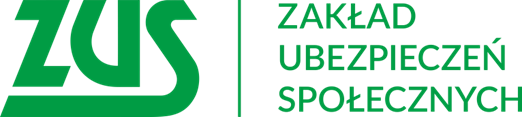 Skorzystaj z bezpłatnych szkoleń !!!Zakład Ubezpieczeń Społecznych  I Oddział w Łodzi zaprasza Państwa28 lutego 2019 r.do udziału w bezpłatnych szkoleniach:10:00		Funkcjonalność PUE i e-ZLA – elektroniczne zwolnienia lekarskie – bądź gotowy na zmiany11:00		e-Akta – skracamy czas przechowywania akt pracowniczych12:00		Koordynacja zabezpieczenia społecznego w świetle prawa unijnego13:00		Rozpoczynasz prowadzenie działalności gospodarczej – co powinieneś wiedzieć: "ulga na start", "mała działalność"-obowiązki wobec ZUS. „Mały ZUS – nowe zasady ustalania podstawy wymiaru składek”.Szkolenia odbędą się w CENTRUM SENIORA w Kutnie ul. Wyszyńskiego 11A.Ze względu na ograniczoną ilość miejsc prowadzone są zapisy na szkolenie, które przyjmowane są pod numerem telefonu: tel.  24 254 55 01 bądź pod adresem 
e-mail  szkolenia_lodz@zus.plNa szkolenie zapraszamy wszystkich chętnych zainteresowanych tematem.